Indirizzo Via Brunenghi, 64 17024 Finale Ligure (SV) Telefono 019/6890670 Fax 019/692730E-mail svic81800x@istruzione.it  Pec svic81800x@pec.istruzione.it Sito web www.icfinaleligure.edu.it                       Codice Fiscale: 90056980098 IBAN: IT30Z0306949410100000046073 Cod. Mecc. SVIC81800XALLEGATO 1 - DICHIARAZIONILa sottoscritta Società……………………………………………………………………………………………………………………………………..iscritta all’Albo Imprese IVASS oppure al R.U.I. (Registro Unico degli Intermediari) istituito con D.lgs. 209/2005 Codice delle Assicurazioni Private al N°……………………………………………………………………………………..........................Con sede a………………………………………………………in via………………………………………………………………………………………Partita iva………………………………………………………………………………………………………………………………………………………..Tel…………………………………………………………………………………………………………………………………………………………………..E-mail (PEO)……………………………………………………………………………………………………………………………………………………E-mail (PEC)…………………………………………………………………………………………………………………………………………………….
CHIEDEDi partecipare alla presente selezione per l’affidamento del servizio assicurativo per alunni e personale scolastico relativo alle seguenti coperture: Responsabilità civile, Infortuni e Malattia, Tutela Legale ed Assistenza in favore degli Alunni e degli Operatori Scolastici, dichiarando di essere a piena conoscenza delle disposizioni di cui alla documentazione della presente indagine, delle condizioni minime in essa contenute e di approvarne incondizionatamente il contenuto;Inoltre, dichiara ai sensi e per gli effetti del D.P.R. 28/12/2000 n. 445:di essere regolarmente iscritta alla C.C.I.A.A. con riferimento allo specifico settore di attività oggetto della procedura, con indicazione degli estremi di iscrizione…………………………………………………………………….;di possedere tutte le iscrizioni necessarie per presentare l’offerta assicurativa ed in particolare, se si tratta di Agenzia, di essere iscritta al RUI sez. ………. numero di iscrizione…………………………….. se si tratta di Compagnia/e di Assicurazione di essere iscritta/e all’Albo imprese IVASS sezione ………. numero di Iscrizione……………………………..;di rispettare quanto disciplinato dal Regolamento n° 40/2018 dell’IVASS, presentando l’offerta corredata dalla documentazione prevista dalla normativa vigente;la non sussistenza delle cause di esclusione di cui all’art. 80 del D.lgs. 50/2016, espressamente riferita sia all’impresa/e di assicurazione proposta che, se del caso, al procuratore offerente;Indirizzo Via Brunenghi, 64 17024 Finale Ligure (SV) Telefono 019/6890670 Fax 019/692730E-mail svic81800x@istruzione.it  Pec svic81800x@pec.istruzione.it Sito web www.icfinaleligure.edu.it                       Codice Fiscale: 90056980098 IBAN: IT30Z0306949410100000046073 Cod. Mecc. SVIC81800Xl’assenza di sanzioni o misure cautelari di cui al D.lgs. 231/01 nei confronti dell’Impresa o altra sanzione che comporti il divieto di contrarre con le Pubbliche Amministrazioni;l’assenza di condanne penali o provvedimenti che riguardino l’attuazione di misure di prevenzione espressamente riferita ai soggetti dell’impresa di cui al D.lgs. 159/2011;di non trovarsi rispetto ad altro partecipante, in una situazione di controllo di cui all’articolo 2359 del Codice civile o in una qualsiasi relazione, anche di fatto, se la situazione di controllo o la relazione comporti che le offerte sono imputabili ad un unico centro decisionale;l’assenza di procedure (anche in corso) di emersione del lavoro sommerso, ai sensi del D.L. 25/09/2002 n. 210 (coordinato e modificato dalla Legge di conversione n. 266/2002), art. 1, comma 14;il rispetto dei contratti collettivi nazionali di lavoro, degli obblighi sindacali integrativi, delle norme sulla sicurezza dei lavoratori nei luoghi di lavoro, degli adempimenti di legge nei confronti di lavoratori dipendenti e/o dei soci nel rispetto delle norme vigenti;di essere in regola con le norme che disciplinano il diritto al lavoro dei disabili ai sensi della legge 68/99.Si allega fotocopia di documento di identità in corso di validità del soggetto (indicando la qualità di legale rappresentante ovvero procuratore dell’offerente) nonché copia della procura rilasciata dall’impresa mandante.                DATA E LUOGO                      	FIRMA DELL’OFFERENTEIndirizzo Via Brunenghi, 64 17024 Finale Ligure (SV) Telefono 019/6890670 Fax 019/692730E-mail svic81800x@istruzione.it  Pec svic81800x@pec.istruzione.it Sito web www.icfinaleligure.edu.it                       Codice Fiscale: 90056980098 IBAN: IT30Z0306949410100000046073 Cod. Mecc. SVIC81800XALLEGATO 2 - OFFERTA ECONOMICANella presente scheda l’offerente dovrà confermare il premio per Alunni e Operatori Scolastici richiesto.                             DATA E LUOGO	              FIRMA DELL’OFFERENTE                                         DATA E LUOGO                                                                                                                            FIRMA DELL’OFFERENTE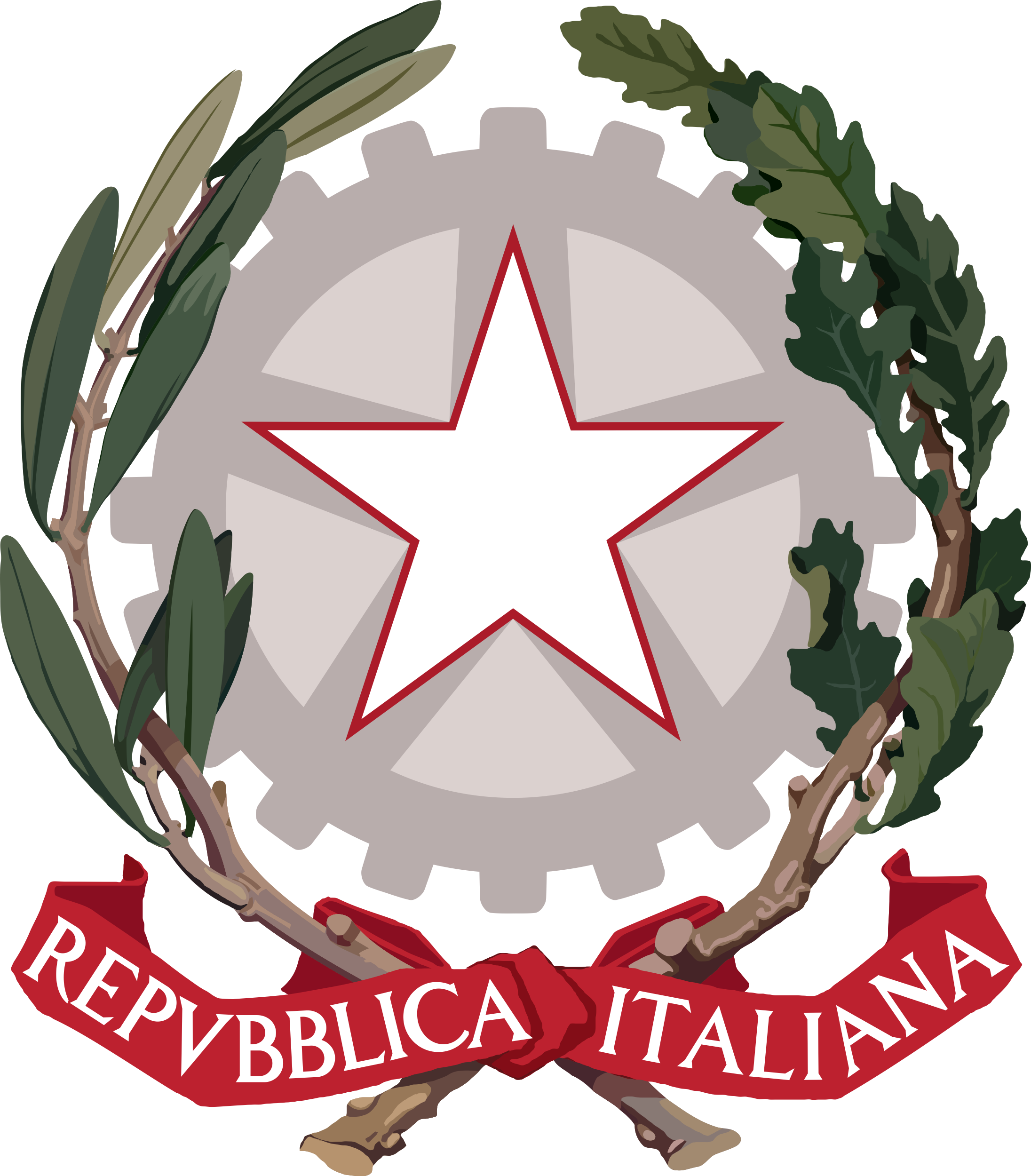 Ministero dell’IstruzioneISTITUTO COMPRENSIVO FINALE LIGUREScuola dell’Infanzia - Scuola Primaria - Scuola Secondaria di Primo Grado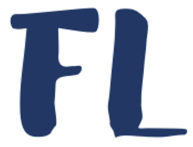 Ministero dell’IstruzioneISTITUTO COMPRENSIVO FINALE LIGUREScuola dell’Infanzia - Scuola Primaria - Scuola Secondaria di Primo GradoMinistero dell’IstruzioneISTITUTO COMPRENSIVO FINALE LIGUREScuola dell’Infanzia - Scuola Primaria - Scuola Secondaria di Primo GradoI premi indicati includono imposte e ogni altro onere e sono comprensivi di tutte le garanzie richieste, senza costi aggiuntivi per eventuali garanzie attivabili successivamente.I premi indicati includono imposte e ogni altro onere e sono comprensivi di tutte le garanzie richieste, senza costi aggiuntivi per eventuali garanzie attivabili successivamente.ALUNNI ISCRITTI ALLA SCUOLAOPERATORI SCOLASTICI(Personale docente/non docente di ruolo e non)ALLEGATO 3 - SCHEDA MASSIMALI E GARANZIENella presente scheda l’offerente dovrà compilare la seguente tabella e, ove possibile, inserire le eventuali migliorie rispetto ai massimali e alle caratteristiche tecniche minime richieste.ALLEGATO 3 - SCHEDA MASSIMALI E GARANZIENella presente scheda l’offerente dovrà compilare la seguente tabella e, ove possibile, inserire le eventuali migliorie rispetto ai massimali e alle caratteristiche tecniche minime richieste.ALLEGATO 3 - SCHEDA MASSIMALI E GARANZIENella presente scheda l’offerente dovrà compilare la seguente tabella e, ove possibile, inserire le eventuali migliorie rispetto ai massimali e alle caratteristiche tecniche minime richieste. PREMIO PER ASSICURATO € 8,00 PREMIO PER ASSICURATO € 8,00 PREMIO PER ASSICURATO € 8,00RESPONSABILITA’ CIVILERICHIESTA MINIMAPROPOSTARCT / RCO / RC personale dei dipendenti / Addetti alla sicurezza (D.lgs. 81/08) / Danno biologico10.000.000,00 €Danni da interruzioni o sospensioni attività500.000,00 €Danni da incendio500.000,00 €Assistenza legale e spese legali di resistenza2.500.000,00 €INFORTUNIRICHIESTA MINIMAPROPOSTACaso Morte200.000,00 €Invalidità Permanente da Infortunio (100%)250.000,00 €Grado minimo di Invalidità Permanente per il riconoscimento della somma intera 50%Invalidità Permanente - Risarcimento per punti 1200,00 €Invalidità Permanente - Risarcimento per punti 2400,00 €Invalidità Permanente - Risarcimento per punti 3600,00 €Invalidità Permanente - Risarcimento per punti 4800,00 €Invalidità Permanente - Risarcimento per punti 51.000,00 €Rimborso Spese Mediche da Infortunio100.000,00 €Rimborso spese e cure odontoiatriche ed ortodontiche100.000,00 €Rimborso spese per acquisto apparecchi acustici100.000,00 €Rimborso spese e cure oculistiche100.000,00 €Rimborso degli occhiali danneggiati pari al …% del valore se acquistati entro 6 mesi dall’infortunio90%Rimborso degli occhiali danneggiati pari al …% del valore se acquistati tra i 6 e i 12 mesi dall’infortunio80%Rimborso degli occhiali danneggiati pari al …% del valore se acquistati oltre 12 mesi dall’infortunio70%Danni al vestiario400,00 €Danni a carrozzelle e tutori per portatori di handicap2.000,00 €Danni ad apparecchi e/o protesi ortopediche e/o terapeutiche2.000,00 €Danni ad apparecchi e/o protesi ortodontiche2.000,00 €Danni a biciclette300,00 €Danni a strumenti musicali300,00 €Recovery hope (da coma continuato di almeno 180 gg)200.000,00 €Diaria da Gesso / Immobilizzazione per ogni giorno di gesso indipendentemente dalla attività scolastica35,00 €Diaria da Ricovero / Day Hospital al giorno80,00 €Danno Estetico12.000,00 €Perdita Anno Scolastico12.000,00 €Borsa di studio per ultimazione percorso scolastico30.000,00 €Spese Funerarie12.000,00 €Spese per lezioni private di recupero a seguito di infortunio3.000,00 €Spese accompagnamento e trasporto dell'assicurato casa/scuola/istituto di cura e viceversa750,00 €Calamità naturali - Terremoti - Inondazioni - Alluvioni - Eruzioni vulcaniche10.000.000,00 €Esborso massimo in caso di evento che colpisca più assicurati contemporaneamente10.000.000,00 €Invalidità permanente da poliomielite, meningite cerebro spinale, aids, epatite virale250.000,00 €Indennizzo forfettario per poliomielite, meningite cerebro spinale, aids, epatite virale45.000,00 €ALTRE VOCIRICHIESTA MINIMAPROPOSTAFurto, rapina, scippo e danneggiamento effetti personali 250,00 €Annullamento viaggi e gite per malattia improvvisa e/o per infortunio3.000,00 €ASSISTENZARICHIESTA MINIMAPROPOSTAAssistenza a scuolaCOMPRESAAssistenza in viaggioCOMPRESAAnticipo denaro in viaggio3.000,00 €Centrale operativa a disposizione 24 ore su 24, per informazioni sanitarie urgentiCOMPRESATrasporto in autoambulanza o mezzo sanitario attrezzatoCOMPRESORimborso Spese Mediche da Infortunio in viaggio100.000,00 €Rimborso Spese Mediche da malattia in viaggio100.000,00 €TUTELA LEGALERICHIESTA MINIMAPROPOSTASpese Legali (comprese libera scelta del legale, spese per procedimenti penali e per delitto doloso, gestione e definizione di sanzioni amministrative, multe e ammende, violazione delle norme sull'igiene alimentare, violazione delle norme sullo smaltimento dei rifiuti, violazione delle norme sulla privacy, rimborso spese non riconosciute congrue dall'avvocatura di stato, inadempimenti fiscali, amministrativi e tributari compresa la rivalsa da parte della pubblica amministrazione.150.000,00 €CARATTERISTICHE TECNICHE RICHIESTEARTICOLO CONDIZIONI DI POLIZZAI massimali/capitali devono intendersi per sinistro Non deve essere presente nessuna limitazione nel numero di sinistri per assicurato Il tempo massimo dall’infortunio per il rilascio del certificato del Pronto Soccorso o del medico curante deve essere 120 ore (5 giorni)La cumulabilità del risarcimento responsabilità civile e dell’indennizzo infortuni deve essere almeno al 60%Svolgimento delle attività in Responsabilità Civile e Infortuni ricomprese nelle definizioni di Didattica a distanza (DAD)/ Didattica Digitale Integrata (DDI) e di Smart WorkingDeve essere prevista la Gestione on-line completa della polizza e dei Sinistri